Drogi Uczniu/Uczennico!Przed Tobą nowa instrukcja rekrutacji wraz z terminami. Pamiętaj o przestrzeganiu zasad, dat i godzin.ETAP PIERWSZYOd 16 maja do 20 czerwca do godz.15.00 składasz wniosek online na stronie rekrutacyjnej https://ponadpodstawowe-slupsk.nabory.pl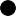 Na stronie rekrutacyjnej otwórz zakładkę „Mój wniosek”  i  wejdź  w „Wypełnij  wniosek”  Loginem do  konta  jest  twój  numer  PESEL. Jeżeli  nie  masz  numeru  PESEL,   odhacz   tę  informację we wskazanym miejscu, a we wniosku zamiast PESEL , wpisz numer paszportu.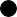 W trakcie składania wniosku generujesz hasło do swojego konta. Musisz je zapamiętać (zapisać sobie), będzie ono niezbędne do ukończenia rekrutacji w dalszym postępowaniu rekrutacyjnym.Możesz wybrać trzy szkoły, a w każdej z nich wszystkie klasy. Szkołę marzeń wpisujesz jako szkołępierwszego wyboru.W niektórych szkołach branżowych już na etapie składania wniosku musisz wybrać, czy decydujesz się na praktyki u pracodawcy( jesteś wtedy młodocianym pracownikiem) czy w szkole (ZPO), masz wtedy status ucznia. Jeżeli nie jesteś pewien swojego wyboru, zapytaj doradcę zawodowego 
o różnice.Gdy zatwierdzisz swój wniosek, zostanie on automatycznie przesłany do szkoły pierwszego wyboru. Musisz   go   wydrukować   i   musi   podpisać   go   rodzic.   Podpisany   wniosek   dostarczasz   do szkoły pierwszego najpóźniej 20 czerwca do godz. 15.00Jeśli idziesz do szkoły,  w której musisz  zdawać  egzaminy  artystyczne, językowe lub sportowe  na złożenie wniosku masz czas do 31 maja do godz. 15.00.Jeśli idziesz do szkoły branżowej lub do technikum to w terminie od 17 maja do 26 lipca odbierzze szkoły pierwszego wyboru skierowanie na badanie lekarskie medycyny pracy.Jeśli po zatwierdzeniu wniosku uznasz, że się pomyliłeś lub chcesz wybrać inną szkołę, zmian możesz dokonać jedynie  wtedy,   gdy twój rodzic złoży o to wniosek  w szkole pierwszego wyboru  i masz na to czas tylko  do 13 lipca do godz. 15.00.ETAP DRUGIPo otrzymaniu świadectwa od 24 czerwca do 13 lipca do godz. 15.00:Logujesz   się  przez   swoje   wygenerowane   wcześniej   hasło   (login  to  twój   numer   PESEL)  i uzupełniasz swój wniosek online wpisując wymagane oceny ze świadectwa, wolontariat oraz osiągnięcia w nauce i sporcie.Możesz wpisać tylko te osiągnięcia, które widnieją na twoim świadectwie. Będą to osiągnięcia obejmujące  klasy  4  –  8.  Nie  dostarczasz  kserokopii  zaświadczeń  o  swoich  osiągnięciach   do wybranej szkoły, to wpis na świadectwie będzie ich potwierdzeniem.Jeżeli przepracowałeś minimum 24 godziny na rzecz społeczeństwa to na świadectwie również będzie o  tym  informacja  (Wolontariat).  Uzupełniasz  również  tę  wiadomość  na  twoim  koncie  w rekrutacji online.Po odebraniu 8 lipca zaświadczenia o wynikach egzaminu logujesz się ponownie na stronę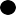 i wpisujesz wyniki egzaminu ósmoklasisty.Zanosisz do szkoły pierwszego wyboru poświadczone przez szkołę podstawową kopie świadectwa i zaświadczenia o wynikach egzaminu, które otrzymasz razem z oryginałem. Masz na to czas tylko do 13 lipca do godz. 15.00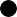 ETAP TRZECI21 lipca sprawdzasz na swoim koncie, do której szkoły zostałeś zakwalifikowany. Musisz teraz potwierdzić wolę nauki w tej szkole:Jeśli idziesz do liceum ogólnokształcącego musisz od 22 lipca do 28 lipca do godz. 15.00 potwierdzić wolę nauki w szkole, do której się zakwalifikowałeś dostarczając do niej oryginały świadectwa i zaświadczenia o wynikach egzaminu.Jeśli idziesz do szkoły branżowej lub technikum to musisz  do 28 lipca do godz. 15.00 dodatkowo dostarczyć jeszcze, oprócz oryginałów, zaświadczenie lekarskie od  lekarza  medycyny  pracy  o  braku  przeciwwskazań do zawodu. Skierowanie na badanie musisz odebrać z sekretariatu wybranej szkoły w terminie od 16 maja – do 25 lipca. Zapytaj o skierowanie do lekarza od razu przy składaniu wniosku do szkoły. Pamiętaj, wszystkie dokumenty do szkoły musisz dostarczyć Ty lub twój rodzic. Jeżeli nie dostarczysz któregokolwiek dokumentu w terminie, zostaniesz skreślony z listy kandydatów, ważne jest przestrzeganie nie tylko dni, ale również wyznaczonych godzin.ETAP OSTATNI29 lipca do godziny 14.00 możesz dowiedzieć się, czy zostałeś przyjęty do wybranej przez siebie szkoły na swoim koncie lub na stronie internetowej wybranej przez siebie szkoły. Na pewno tak jest! Gratuluję. A może:Jeżeli nie dostałeś się do szkoły pierwszego wyboru, twój rodzic może zwrócić się do dyrektora szkoły o uzasadnienie odmowy przyjęcia.  Po uzyskaniu odpowiedzi,   w ciągu 3 dni, rodzic może złożyć odwołanie od tej decyzji.Jeżeli nie dostałeś się jednak  do żadnej  szkoły,  to   na stronie internetowej  Kuratorium   Oświaty w  Gdańsku   znajdziesz  1   sierpnia   listę   szkół,   w  której   są  jeszcze   wolne  miejsca.   Musisz wziąć udział w rekrutacji uzupełniającej. Masz na nią bardzo mało czasu. Wypełniasz ponownie wniosek w systemie elektronicznym. UWAGA!Planuj wyjazdy wakacyjne tak, aby nie kolidowały z ważnymi terminami w rekrutacji.W dniach od 17 maja, jeśli chcesz, możesz  złożyć  wniosek w szkole z doradcą zawodowym. Będę się umawiała z chętnymi na indywidualne spotkania w tym celu. Harmonogram dotyczący wyników egzaminu ósmoklasisty:Termin ogłaszania wyników egzaminu ósmoklasisty - 1 lipca 2022r.Każdy z Was otrzyma ode mnie na zakończenie roku login i hasło do strony internetowej, gdzie sprawdzicie sobie swój wynik osobiście.Termin przekazania szkołom wyników, zaświadczeń i informacji - do 7 lipca 2022 r., Termin wydania w szkole zdającym zaświadczeń oraz informacji - 8 lipca 2022 r.